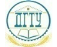 МИНИСТЕРСТВО НАУКИ И ВЫСШЕГО ОБРАЗОВАНИЯ РОССИЙСКОЙ ФЕДЕРАЦИИМИНИСТЕРСТВО НАУКИ И ВЫСШЕГО ОБРАЗОВАНИЯ РОССИЙСКОЙ ФЕДЕРАЦИИМИНИСТЕРСТВО НАУКИ И ВЫСШЕГО ОБРАЗОВАНИЯ РОССИЙСКОЙ ФЕДЕРАЦИИМИНИСТЕРСТВО НАУКИ И ВЫСШЕГО ОБРАЗОВАНИЯ РОССИЙСКОЙ ФЕДЕРАЦИИМИНИСТЕРСТВО НАУКИ И ВЫСШЕГО ОБРАЗОВАНИЯ РОССИЙСКОЙ ФЕДЕРАЦИИМИНИСТЕРСТВО НАУКИ И ВЫСШЕГО ОБРАЗОВАНИЯ РОССИЙСКОЙ ФЕДЕРАЦИИМИНИСТЕРСТВО НАУКИ И ВЫСШЕГО ОБРАЗОВАНИЯ РОССИЙСКОЙ ФЕДЕРАЦИИМИНИСТЕРСТВО НАУКИ И ВЫСШЕГО ОБРАЗОВАНИЯ РОССИЙСКОЙ ФЕДЕРАЦИИМИНИСТЕРСТВО НАУКИ И ВЫСШЕГО ОБРАЗОВАНИЯ РОССИЙСКОЙ ФЕДЕРАЦИИМИНИСТЕРСТВО НАУКИ И ВЫСШЕГО ОБРАЗОВАНИЯ РОССИЙСКОЙ ФЕДЕРАЦИИМИНИСТЕРСТВО НАУКИ И ВЫСШЕГО ОБРАЗОВАНИЯ РОССИЙСКОЙ ФЕДЕРАЦИИМИНИСТЕРСТВО НАУКИ И ВЫСШЕГО ОБРАЗОВАНИЯ РОССИЙСКОЙ ФЕДЕРАЦИИМИНИСТЕРСТВО НАУКИ И ВЫСШЕГО ОБРАЗОВАНИЯ РОССИЙСКОЙ ФЕДЕРАЦИИМИНИСТЕРСТВО НАУКИ И ВЫСШЕГО ОБРАЗОВАНИЯ РОССИЙСКОЙ ФЕДЕРАЦИИМИНИСТЕРСТВО НАУКИ И ВЫСШЕГО ОБРАЗОВАНИЯ РОССИЙСКОЙ ФЕДЕРАЦИИМИНИСТЕРСТВО НАУКИ И ВЫСШЕГО ОБРАЗОВАНИЯ РОССИЙСКОЙ ФЕДЕРАЦИИМИНИСТЕРСТВО НАУКИ И ВЫСШЕГО ОБРАЗОВАНИЯ РОССИЙСКОЙ ФЕДЕРАЦИИМИНИСТЕРСТВО НАУКИ И ВЫСШЕГО ОБРАЗОВАНИЯ РОССИЙСКОЙ ФЕДЕРАЦИИМИНИСТЕРСТВО НАУКИ И ВЫСШЕГО ОБРАЗОВАНИЯ РОССИЙСКОЙ ФЕДЕРАЦИИМИНИСТЕРСТВО НАУКИ И ВЫСШЕГО ОБРАЗОВАНИЯ РОССИЙСКОЙ ФЕДЕРАЦИИМИНИСТЕРСТВО НАУКИ И ВЫСШЕГО ОБРАЗОВАНИЯ РОССИЙСКОЙ ФЕДЕРАЦИИМИНИСТЕРСТВО НАУКИ И ВЫСШЕГО ОБРАЗОВАНИЯ РОССИЙСКОЙ ФЕДЕРАЦИИМИНИСТЕРСТВО НАУКИ И ВЫСШЕГО ОБРАЗОВАНИЯ РОССИЙСКОЙ ФЕДЕРАЦИИФЕДЕРАЛЬНОЕ ГОСУДАРСТВЕННОЕ БЮДЖЕТНОЕ ОБРАЗОВАТЕЛЬНОЕ УЧРЕЖДЕНИЕ ВЫСШЕГО ОБРАЗОВАНИЯ«ДОНСКОЙ ГОСУДАРСТВЕННЫЙ ТЕХНИЧЕСКИЙ УНИВЕРСИТЕТ»(ДГТУ)ФЕДЕРАЛЬНОЕ ГОСУДАРСТВЕННОЕ БЮДЖЕТНОЕ ОБРАЗОВАТЕЛЬНОЕ УЧРЕЖДЕНИЕ ВЫСШЕГО ОБРАЗОВАНИЯ«ДОНСКОЙ ГОСУДАРСТВЕННЫЙ ТЕХНИЧЕСКИЙ УНИВЕРСИТЕТ»(ДГТУ)ФЕДЕРАЛЬНОЕ ГОСУДАРСТВЕННОЕ БЮДЖЕТНОЕ ОБРАЗОВАТЕЛЬНОЕ УЧРЕЖДЕНИЕ ВЫСШЕГО ОБРАЗОВАНИЯ«ДОНСКОЙ ГОСУДАРСТВЕННЫЙ ТЕХНИЧЕСКИЙ УНИВЕРСИТЕТ»(ДГТУ)ФЕДЕРАЛЬНОЕ ГОСУДАРСТВЕННОЕ БЮДЖЕТНОЕ ОБРАЗОВАТЕЛЬНОЕ УЧРЕЖДЕНИЕ ВЫСШЕГО ОБРАЗОВАНИЯ«ДОНСКОЙ ГОСУДАРСТВЕННЫЙ ТЕХНИЧЕСКИЙ УНИВЕРСИТЕТ»(ДГТУ)ФЕДЕРАЛЬНОЕ ГОСУДАРСТВЕННОЕ БЮДЖЕТНОЕ ОБРАЗОВАТЕЛЬНОЕ УЧРЕЖДЕНИЕ ВЫСШЕГО ОБРАЗОВАНИЯ«ДОНСКОЙ ГОСУДАРСТВЕННЫЙ ТЕХНИЧЕСКИЙ УНИВЕРСИТЕТ»(ДГТУ)ФЕДЕРАЛЬНОЕ ГОСУДАРСТВЕННОЕ БЮДЖЕТНОЕ ОБРАЗОВАТЕЛЬНОЕ УЧРЕЖДЕНИЕ ВЫСШЕГО ОБРАЗОВАНИЯ«ДОНСКОЙ ГОСУДАРСТВЕННЫЙ ТЕХНИЧЕСКИЙ УНИВЕРСИТЕТ»(ДГТУ)ФЕДЕРАЛЬНОЕ ГОСУДАРСТВЕННОЕ БЮДЖЕТНОЕ ОБРАЗОВАТЕЛЬНОЕ УЧРЕЖДЕНИЕ ВЫСШЕГО ОБРАЗОВАНИЯ«ДОНСКОЙ ГОСУДАРСТВЕННЫЙ ТЕХНИЧЕСКИЙ УНИВЕРСИТЕТ»(ДГТУ)ФЕДЕРАЛЬНОЕ ГОСУДАРСТВЕННОЕ БЮДЖЕТНОЕ ОБРАЗОВАТЕЛЬНОЕ УЧРЕЖДЕНИЕ ВЫСШЕГО ОБРАЗОВАНИЯ«ДОНСКОЙ ГОСУДАРСТВЕННЫЙ ТЕХНИЧЕСКИЙ УНИВЕРСИТЕТ»(ДГТУ)ФЕДЕРАЛЬНОЕ ГОСУДАРСТВЕННОЕ БЮДЖЕТНОЕ ОБРАЗОВАТЕЛЬНОЕ УЧРЕЖДЕНИЕ ВЫСШЕГО ОБРАЗОВАНИЯ«ДОНСКОЙ ГОСУДАРСТВЕННЫЙ ТЕХНИЧЕСКИЙ УНИВЕРСИТЕТ»(ДГТУ)ФЕДЕРАЛЬНОЕ ГОСУДАРСТВЕННОЕ БЮДЖЕТНОЕ ОБРАЗОВАТЕЛЬНОЕ УЧРЕЖДЕНИЕ ВЫСШЕГО ОБРАЗОВАНИЯ«ДОНСКОЙ ГОСУДАРСТВЕННЫЙ ТЕХНИЧЕСКИЙ УНИВЕРСИТЕТ»(ДГТУ)ФЕДЕРАЛЬНОЕ ГОСУДАРСТВЕННОЕ БЮДЖЕТНОЕ ОБРАЗОВАТЕЛЬНОЕ УЧРЕЖДЕНИЕ ВЫСШЕГО ОБРАЗОВАНИЯ«ДОНСКОЙ ГОСУДАРСТВЕННЫЙ ТЕХНИЧЕСКИЙ УНИВЕРСИТЕТ»(ДГТУ)ФЕДЕРАЛЬНОЕ ГОСУДАРСТВЕННОЕ БЮДЖЕТНОЕ ОБРАЗОВАТЕЛЬНОЕ УЧРЕЖДЕНИЕ ВЫСШЕГО ОБРАЗОВАНИЯ«ДОНСКОЙ ГОСУДАРСТВЕННЫЙ ТЕХНИЧЕСКИЙ УНИВЕРСИТЕТ»(ДГТУ)ФЕДЕРАЛЬНОЕ ГОСУДАРСТВЕННОЕ БЮДЖЕТНОЕ ОБРАЗОВАТЕЛЬНОЕ УЧРЕЖДЕНИЕ ВЫСШЕГО ОБРАЗОВАНИЯ«ДОНСКОЙ ГОСУДАРСТВЕННЫЙ ТЕХНИЧЕСКИЙ УНИВЕРСИТЕТ»(ДГТУ)ФЕДЕРАЛЬНОЕ ГОСУДАРСТВЕННОЕ БЮДЖЕТНОЕ ОБРАЗОВАТЕЛЬНОЕ УЧРЕЖДЕНИЕ ВЫСШЕГО ОБРАЗОВАНИЯ«ДОНСКОЙ ГОСУДАРСТВЕННЫЙ ТЕХНИЧЕСКИЙ УНИВЕРСИТЕТ»(ДГТУ)ФЕДЕРАЛЬНОЕ ГОСУДАРСТВЕННОЕ БЮДЖЕТНОЕ ОБРАЗОВАТЕЛЬНОЕ УЧРЕЖДЕНИЕ ВЫСШЕГО ОБРАЗОВАНИЯ«ДОНСКОЙ ГОСУДАРСТВЕННЫЙ ТЕХНИЧЕСКИЙ УНИВЕРСИТЕТ»(ДГТУ)ФЕДЕРАЛЬНОЕ ГОСУДАРСТВЕННОЕ БЮДЖЕТНОЕ ОБРАЗОВАТЕЛЬНОЕ УЧРЕЖДЕНИЕ ВЫСШЕГО ОБРАЗОВАНИЯ«ДОНСКОЙ ГОСУДАРСТВЕННЫЙ ТЕХНИЧЕСКИЙ УНИВЕРСИТЕТ»(ДГТУ)ФЕДЕРАЛЬНОЕ ГОСУДАРСТВЕННОЕ БЮДЖЕТНОЕ ОБРАЗОВАТЕЛЬНОЕ УЧРЕЖДЕНИЕ ВЫСШЕГО ОБРАЗОВАНИЯ«ДОНСКОЙ ГОСУДАРСТВЕННЫЙ ТЕХНИЧЕСКИЙ УНИВЕРСИТЕТ»(ДГТУ)ФЕДЕРАЛЬНОЕ ГОСУДАРСТВЕННОЕ БЮДЖЕТНОЕ ОБРАЗОВАТЕЛЬНОЕ УЧРЕЖДЕНИЕ ВЫСШЕГО ОБРАЗОВАНИЯ«ДОНСКОЙ ГОСУДАРСТВЕННЫЙ ТЕХНИЧЕСКИЙ УНИВЕРСИТЕТ»(ДГТУ)ФЕДЕРАЛЬНОЕ ГОСУДАРСТВЕННОЕ БЮДЖЕТНОЕ ОБРАЗОВАТЕЛЬНОЕ УЧРЕЖДЕНИЕ ВЫСШЕГО ОБРАЗОВАНИЯ«ДОНСКОЙ ГОСУДАРСТВЕННЫЙ ТЕХНИЧЕСКИЙ УНИВЕРСИТЕТ»(ДГТУ)ФЕДЕРАЛЬНОЕ ГОСУДАРСТВЕННОЕ БЮДЖЕТНОЕ ОБРАЗОВАТЕЛЬНОЕ УЧРЕЖДЕНИЕ ВЫСШЕГО ОБРАЗОВАНИЯ«ДОНСКОЙ ГОСУДАРСТВЕННЫЙ ТЕХНИЧЕСКИЙ УНИВЕРСИТЕТ»(ДГТУ)ФЕДЕРАЛЬНОЕ ГОСУДАРСТВЕННОЕ БЮДЖЕТНОЕ ОБРАЗОВАТЕЛЬНОЕ УЧРЕЖДЕНИЕ ВЫСШЕГО ОБРАЗОВАНИЯ«ДОНСКОЙ ГОСУДАРСТВЕННЫЙ ТЕХНИЧЕСКИЙ УНИВЕРСИТЕТ»(ДГТУ)ФЕДЕРАЛЬНОЕ ГОСУДАРСТВЕННОЕ БЮДЖЕТНОЕ ОБРАЗОВАТЕЛЬНОЕ УЧРЕЖДЕНИЕ ВЫСШЕГО ОБРАЗОВАНИЯ«ДОНСКОЙ ГОСУДАРСТВЕННЫЙ ТЕХНИЧЕСКИЙ УНИВЕРСИТЕТ»(ДГТУ)ФЕДЕРАЛЬНОЕ ГОСУДАРСТВЕННОЕ БЮДЖЕТНОЕ ОБРАЗОВАТЕЛЬНОЕ УЧРЕЖДЕНИЕ ВЫСШЕГО ОБРАЗОВАНИЯ«ДОНСКОЙ ГОСУДАРСТВЕННЫЙ ТЕХНИЧЕСКИЙ УНИВЕРСИТЕТ»(ДГТУ)УТВЕРЖДАЮУТВЕРЖДАЮУТВЕРЖДАЮУТВЕРЖДАЮУТВЕРЖДАЮДиректор КЭУПДиректор КЭУПДиректор КЭУПДиректор КЭУПДиректор КЭУП______________ В.И. Мигаль______________ В.И. Мигаль______________ В.И. Мигаль______________ В.И. Мигаль______________ В.И. Мигаль______________ В.И. Мигаль______________ В.И. Мигаль______________ В.И. Мигаль______________ В.И. Мигаль______________ В.И. Мигаль______________ В.И. Мигаль______________ В.И. Мигаль______________ В.И. Мигаль______________ В.И. Мигаль______________ В.И. МигальИсторияИсторияИсторияИсторияИсторияИсторияИсторияИсторияИсторияИсторияИсторияИсторияИсторияИсторияИсторияИсторияИсторияИсторияИсторияИсторияИсторияИсторияИсториярабочая программа предметарабочая программа предметарабочая программа предметарабочая программа предметарабочая программа предметарабочая программа предметарабочая программа предметарабочая программа предметарабочая программа предметарабочая программа предметарабочая программа предметарабочая программа предметарабочая программа предметарабочая программа предметарабочая программа предметарабочая программа предметарабочая программа предметарабочая программа предметарабочая программа предметарабочая программа предметарабочая программа предметарабочая программа предметарабочая программа предметаЗакреплена заЗакреплена заКолледж экономики, управления и праваКолледж экономики, управления и праваКолледж экономики, управления и праваКолледж экономики, управления и праваКолледж экономики, управления и праваКолледж экономики, управления и праваКолледж экономики, управления и праваКолледж экономики, управления и праваКолледж экономики, управления и праваКолледж экономики, управления и праваКолледж экономики, управления и праваКолледж экономики, управления и праваКолледж экономики, управления и праваКолледж экономики, управления и праваКолледж экономики, управления и праваУчебный планУчебный планУчебный планУчебный планУчебный планУчебный планУчебный план40_02_01-14-1 2650-2022-2023-9.plxПраво и организация социального обеспечения40_02_01-14-1 2650-2022-2023-9.plxПраво и организация социального обеспечения40_02_01-14-1 2650-2022-2023-9.plxПраво и организация социального обеспечения40_02_01-14-1 2650-2022-2023-9.plxПраво и организация социального обеспечения40_02_01-14-1 2650-2022-2023-9.plxПраво и организация социального обеспечения40_02_01-14-1 2650-2022-2023-9.plxПраво и организация социального обеспечения40_02_01-14-1 2650-2022-2023-9.plxПраво и организация социального обеспечения40_02_01-14-1 2650-2022-2023-9.plxПраво и организация социального обеспечения40_02_01-14-1 2650-2022-2023-9.plxПраво и организация социального обеспечения40_02_01-14-1 2650-2022-2023-9.plxПраво и организация социального обеспечения40_02_01-14-1 2650-2022-2023-9.plxПраво и организация социального обеспечения40_02_01-14-1 2650-2022-2023-9.plxПраво и организация социального обеспечения40_02_01-14-1 2650-2022-2023-9.plxПраво и организация социального обеспечения40_02_01-14-1 2650-2022-2023-9.plxПраво и организация социального обеспечения40_02_01-14-1 2650-2022-2023-9.plxПраво и организация социального обеспечения40_02_01-14-1 2650-2022-2023-9.plxПраво и организация социального обеспечения40_02_01-14-1 2650-2022-2023-9.plxПраво и организация социального обеспечения40_02_01-14-1 2650-2022-2023-9.plxПраво и организация социального обеспечения40_02_01-14-1 2650-2022-2023-9.plxПраво и организация социального обеспечения40_02_01-14-1 2650-2022-2023-9.plxПраво и организация социального обеспечения40_02_01-14-1 2650-2022-2023-9.plxПраво и организация социального обеспечения40_02_01-14-1 2650-2022-2023-9.plxПраво и организация социального обеспечения40_02_01-14-1 2650-2022-2023-9.plxПраво и организация социального обеспечения40_02_01-14-1 2650-2022-2023-9.plxПраво и организация социального обеспечения40_02_01-14-1 2650-2022-2023-9.plxПраво и организация социального обеспечения40_02_01-14-1 2650-2022-2023-9.plxПраво и организация социального обеспечения40_02_01-14-1 2650-2022-2023-9.plxПраво и организация социального обеспечения40_02_01-14-1 2650-2022-2023-9.plxПраво и организация социального обеспечения40_02_01-14-1 2650-2022-2023-9.plxПраво и организация социального обеспечения40_02_01-14-1 2650-2022-2023-9.plxПраво и организация социального обеспеченияКвалификацияКвалификацияКвалификацияКвалификацияКвалификацияКвалификацияКвалификацияюристюристюристюристюристюристюристюристюристюристюристюристюристюристюристФорма обученияФорма обученияФорма обученияФорма обученияФорма обученияФорма обученияФорма обученияочнаяочнаяочнаяочнаяочнаяочнаяочнаяочнаяочнаяочнаяочнаяочнаяочнаяочнаяочнаяОбщая трудоемкостьОбщая трудоемкостьОбщая трудоемкостьОбщая трудоемкостьОбщая трудоемкостьОбщая трудоемкость0 ЗЕТ0 ЗЕТ0 ЗЕТ0 ЗЕТ0 ЗЕТЧасов по учебному плануЧасов по учебному плануЧасов по учебному плануЧасов по учебному плануЧасов по учебному плануЧасов по учебному плануЧасов по учебному плануЧасов по учебному плануЧасов по учебному плану6464Формы контроля  в семестрах:Формы контроля  в семестрах:Формы контроля  в семестрах:Формы контроля  в семестрах:Формы контроля  в семестрах:в том числе:в том числе:в том числе:в том числе:в том числе:в том числе:в том числе:в том числе:в том числе:контрольная работа 3контрольная работа 3контрольная работа 3аудиторные занятияаудиторные занятияаудиторные занятияаудиторные занятияаудиторные занятияаудиторные занятияаудиторные занятияаудиторные занятия4848контрольная работа 3контрольная работа 3контрольная работа 3самостоятельная работасамостоятельная работасамостоятельная работасамостоятельная работасамостоятельная работасамостоятельная работасамостоятельная работасамостоятельная работа1212Распределение часов дисциплины по семестрамРаспределение часов дисциплины по семестрамРаспределение часов дисциплины по семестрамРаспределение часов дисциплины по семестрамРаспределение часов дисциплины по семестрамРаспределение часов дисциплины по семестрамРаспределение часов дисциплины по семестрамРаспределение часов дисциплины по семестрамРаспределение часов дисциплины по семестрамРаспределение часов дисциплины по семестрамРаспределение часов дисциплины по семестрамРаспределение часов дисциплины по семестрамРаспределение часов дисциплины по семестрамРаспределение часов дисциплины по семестрамРаспределение часов дисциплины по семестрамРаспределение часов дисциплины по семестрамРаспределение часов дисциплины по семестрамРаспределение часов дисциплины по семестрамРаспределение часов дисциплины по семестрамСеместрСеместрСеместрСеместр33ИтогоИтогоИтогоИтогоИтогоИтогоИтогоИтогоИтогоИтогоИтогоИтогоИтогоНедельНедельНедельНедель1616ИтогоИтогоИтогоИтогоИтогоИтогоИтогоИтогоИтогоИтогоИтогоИтогоИтогоВид занятийВид занятийВид занятийВид занятийУПРПУПУПУПРПРПРПРПРПРПРПРПРПРПЛекцииЛекцииЛекцииЛекции484848484848484848484848484848КонсультацииКонсультацииКонсультацииКонсультации444444444444444Итого ауд.Итого ауд.Итого ауд.Итого ауд.484848484848484848484848484848Сам. работаСам. работаСам. работаСам. работа121212121212121212121212121212ИтогоИтогоИтогоИтого6464646464646464646464646464642022 г.2022 г.2022 г.2022 г.2022 г.УП: 40_02_01-14-1 2650-2022-2023-11.plxУП: 40_02_01-14-1 2650-2022-2023-11.plxУП: 40_02_01-14-1 2650-2022-2023-11.plxУП: 40_02_01-14-1 2650-2022-2023-11.plxУП: 40_02_01-14-1 2650-2022-2023-11.plxстр. 2Программу составил(и):Программу составил(и):Программу составил(и):Программу составил(и):Преп., Деревянко Лилия Дмитриевна; _________________Преп., Деревянко Лилия Дмитриевна; _________________Преп., Деревянко Лилия Дмитриевна; _________________Преп., Деревянко Лилия Дмитриевна; _________________Преп., Деревянко Лилия Дмитриевна; _________________Преп., Деревянко Лилия Дмитриевна; _________________Преп., Деревянко Лилия Дмитриевна; _________________Преп., Деревянко Лилия Дмитриевна; _________________Преп., Деревянко Лилия Дмитриевна; _________________Преп., Деревянко Лилия Дмитриевна; _________________Рецензент(ы):Рецензент(ы):Рецензент(ы):Рецензент(ы):Преп, Лобченко Татьяна Анатольевна_________________Преп, Лобченко Татьяна Анатольевна_________________Преп, Лобченко Татьяна Анатольевна_________________Преп, Лобченко Татьяна Анатольевна_________________Преп, Лобченко Татьяна Анатольевна_________________Преп, Лобченко Татьяна Анатольевна_________________Преп, Лобченко Татьяна Анатольевна_________________Преп, Лобченко Татьяна Анатольевна_________________Преп, Лобченко Татьяна Анатольевна_________________Преп, Лобченко Татьяна Анатольевна_________________Рабочая программа дисциплины (модуля)Рабочая программа дисциплины (модуля)Рабочая программа дисциплины (модуля)Рабочая программа дисциплины (модуля)Рабочая программа дисциплины (модуля)Рабочая программа дисциплины (модуля)Рабочая программа дисциплины (модуля)ИсторияИсторияИсторияИсторияИсторияИсторияИсторияИсторияИсторияИсторияразработана в соответствии с ФГОС СПО:разработана в соответствии с ФГОС СПО:разработана в соответствии с ФГОС СПО:разработана в соответствии с ФГОС СПО:разработана в соответствии с ФГОС СПО:разработана в соответствии с ФГОС СПО:разработана в соответствии с ФГОС СПО:Федеральный государственный образовательный стандарт среднего профессионального образования по специальности 40.02.01 ПРАВО И ОРГАНИЗАЦИЯ СОЦИАЛЬНОГО ОБЕСПЕЧЕНИЯ (уровень подготовки кадров высшей квалификации). (приказ Минобрнауки России от 12.05.2014 г. № 508)Федеральный государственный образовательный стандарт среднего профессионального образования по специальности 40.02.01 ПРАВО И ОРГАНИЗАЦИЯ СОЦИАЛЬНОГО ОБЕСПЕЧЕНИЯ (уровень подготовки кадров высшей квалификации). (приказ Минобрнауки России от 12.05.2014 г. № 508)Федеральный государственный образовательный стандарт среднего профессионального образования по специальности 40.02.01 ПРАВО И ОРГАНИЗАЦИЯ СОЦИАЛЬНОГО ОБЕСПЕЧЕНИЯ (уровень подготовки кадров высшей квалификации). (приказ Минобрнауки России от 12.05.2014 г. № 508)Федеральный государственный образовательный стандарт среднего профессионального образования по специальности 40.02.01 ПРАВО И ОРГАНИЗАЦИЯ СОЦИАЛЬНОГО ОБЕСПЕЧЕНИЯ (уровень подготовки кадров высшей квалификации). (приказ Минобрнауки России от 12.05.2014 г. № 508)Федеральный государственный образовательный стандарт среднего профессионального образования по специальности 40.02.01 ПРАВО И ОРГАНИЗАЦИЯ СОЦИАЛЬНОГО ОБЕСПЕЧЕНИЯ (уровень подготовки кадров высшей квалификации). (приказ Минобрнауки России от 12.05.2014 г. № 508)Федеральный государственный образовательный стандарт среднего профессионального образования по специальности 40.02.01 ПРАВО И ОРГАНИЗАЦИЯ СОЦИАЛЬНОГО ОБЕСПЕЧЕНИЯ (уровень подготовки кадров высшей квалификации). (приказ Минобрнауки России от 12.05.2014 г. № 508)Федеральный государственный образовательный стандарт среднего профессионального образования по специальности 40.02.01 ПРАВО И ОРГАНИЗАЦИЯ СОЦИАЛЬНОГО ОБЕСПЕЧЕНИЯ (уровень подготовки кадров высшей квалификации). (приказ Минобрнауки России от 12.05.2014 г. № 508)Федеральный государственный образовательный стандарт среднего профессионального образования по специальности 40.02.01 ПРАВО И ОРГАНИЗАЦИЯ СОЦИАЛЬНОГО ОБЕСПЕЧЕНИЯ (уровень подготовки кадров высшей квалификации). (приказ Минобрнауки России от 12.05.2014 г. № 508)Федеральный государственный образовательный стандарт среднего профессионального образования по специальности 40.02.01 ПРАВО И ОРГАНИЗАЦИЯ СОЦИАЛЬНОГО ОБЕСПЕЧЕНИЯ (уровень подготовки кадров высшей квалификации). (приказ Минобрнауки России от 12.05.2014 г. № 508)Федеральный государственный образовательный стандарт среднего профессионального образования по специальности 40.02.01 ПРАВО И ОРГАНИЗАЦИЯ СОЦИАЛЬНОГО ОБЕСПЕЧЕНИЯ (уровень подготовки кадров высшей квалификации). (приказ Минобрнауки России от 12.05.2014 г. № 508)составлена на основании учебного плана:составлена на основании учебного плана:составлена на основании учебного плана:составлена на основании учебного плана:составлена на основании учебного плана:составлена на основании учебного плана:составлена на основании учебного плана:Право и организация социального обеспеченияПраво и организация социального обеспеченияПраво и организация социального обеспеченияПраво и организация социального обеспеченияПраво и организация социального обеспеченияПраво и организация социального обеспеченияПраво и организация социального обеспеченияПраво и организация социального обеспеченияПраво и организация социального обеспеченияПраво и организация социального обеспеченияутвержденного педагогическим советом колледжа от 30.06.2022 протокол № 6.утвержденного педагогическим советом колледжа от 30.06.2022 протокол № 6.утвержденного педагогическим советом колледжа от 30.06.2022 протокол № 6.утвержденного педагогическим советом колледжа от 30.06.2022 протокол № 6.утвержденного педагогическим советом колледжа от 30.06.2022 протокол № 6.утвержденного педагогическим советом колледжа от 30.06.2022 протокол № 6.утвержденного педагогическим советом колледжа от 30.06.2022 протокол № 6.утвержденного педагогическим советом колледжа от 30.06.2022 протокол № 6.утвержденного педагогическим советом колледжа от 30.06.2022 протокол № 6.утвержденного педагогическим советом колледжа от 30.06.2022 протокол № 6.Рабочая программа одобрена на заседании ЦКРабочая программа одобрена на заседании ЦКРабочая программа одобрена на заседании ЦКРабочая программа одобрена на заседании ЦКРабочая программа одобрена на заседании ЦКРабочая программа одобрена на заседании ЦКРабочая программа одобрена на заседании ЦКРабочая программа одобрена на заседании ЦКРабочая программа одобрена на заседании ЦКРабочая программа одобрена на заседании ЦККолледж экономики, управления и праваКолледж экономики, управления и праваКолледж экономики, управления и праваКолледж экономики, управления и праваКолледж экономики, управления и праваКолледж экономики, управления и праваКолледж экономики, управления и праваКолледж экономики, управления и праваПротокол от 30.06.2022 г.  № 9Срок действия программы: 2022-2027 уч.г.                                          М.А. ЛогвиковаПротокол от 30.06.2022 г.  № 9Срок действия программы: 2022-2027 уч.г.                                          М.А. ЛогвиковаПротокол от 30.06.2022 г.  № 9Срок действия программы: 2022-2027 уч.г.                                          М.А. ЛогвиковаПротокол от 30.06.2022 г.  № 9Срок действия программы: 2022-2027 уч.г.                                          М.А. ЛогвиковаПротокол от 30.06.2022 г.  № 9Срок действия программы: 2022-2027 уч.г.                                          М.А. ЛогвиковаПротокол от 30.06.2022 г.  № 9Срок действия программы: 2022-2027 уч.г.                                          М.А. ЛогвиковаПротокол от 30.06.2022 г.  № 9Срок действия программы: 2022-2027 уч.г.                                          М.А. ЛогвиковаПротокол от 30.06.2022 г.  № 9Срок действия программы: 2022-2027 уч.г.                                          М.А. ЛогвиковаПротокол от 30.06.2022 г.  № 9Срок действия программы: 2022-2027 уч.г.                                          М.А. ЛогвиковаПротокол от 30.06.2022 г.  № 9Срок действия программы: 2022-2027 уч.г.                                          М.А. ЛогвиковаПротокол от 30.06.2022 г.  № 9Срок действия программы: 2022-2027 уч.г.                                          М.А. ЛогвиковаПротокол от 30.06.2022 г.  № 9Срок действия программы: 2022-2027 уч.г.                                          М.А. ЛогвиковаПротокол от 30.06.2022 г.  № 9Срок действия программы: 2022-2027 уч.г.                                          М.А. ЛогвиковаПротокол от 30.06.2022 г.  № 9Срок действия программы: 2022-2027 уч.г.                                          М.А. ЛогвиковаПротокол от 30.06.2022 г.  № 9Срок действия программы: 2022-2027 уч.г.                                          М.А. ЛогвиковаПротокол от 30.06.2022 г.  № 9Срок действия программы: 2022-2027 уч.г.                                          М.А. ЛогвиковаПротокол от 30.06.2022 г.  № 9Срок действия программы: 2022-2027 уч.г.                                          М.А. ЛогвиковаПротокол от 30.06.2022 г.  № 9Срок действия программы: 2022-2027 уч.г.                                          М.А. ЛогвиковаПротокол от 30.06.2022 г.  № 9Срок действия программы: 2022-2027 уч.г.                                          М.А. ЛогвиковаПротокол от 30.06.2022 г.  № 9Срок действия программы: 2022-2027 уч.г.                                          М.А. ЛогвиковаПротокол от 30.06.2022 г.  № 9Срок действия программы: 2022-2027 уч.г.                                          М.А. ЛогвиковаПротокол от 30.06.2022 г.  № 9Срок действия программы: 2022-2027 уч.г.                                          М.А. ЛогвиковаПротокол от 30.06.2022 г.  № 9Срок действия программы: 2022-2027 уч.г.                                          М.А. ЛогвиковаПротокол от 30.06.2022 г.  № 9Срок действия программы: 2022-2027 уч.г.                                          М.А. ЛогвиковаПротокол от 30.06.2022 г.  № 9Срок действия программы: 2022-2027 уч.г.                                          М.А. ЛогвиковаПротокол от 30.06.2022 г.  № 9Срок действия программы: 2022-2027 уч.г.                                          М.А. ЛогвиковаПротокол от 30.06.2022 г.  № 9Срок действия программы: 2022-2027 уч.г.                                          М.А. ЛогвиковаПротокол от 30.06.2022 г.  № 9Срок действия программы: 2022-2027 уч.г.                                          М.А. ЛогвиковаПротокол от 30.06.2022 г.  № 9Срок действия программы: 2022-2027 уч.г.                                          М.А. ЛогвиковаПротокол от 30.06.2022 г.  № 9Срок действия программы: 2022-2027 уч.г.                                          М.А. ЛогвиковаПротокол от 30.06.2022 г.  № 9Срок действия программы: 2022-2027 уч.г.                                          М.А. ЛогвиковаПротокол от 30.06.2022 г.  № 9Срок действия программы: 2022-2027 уч.г.                                          М.А. ЛогвиковаПротокол от 30.06.2022 г.  № 9Срок действия программы: 2022-2027 уч.г.                                          М.А. ЛогвиковаПротокол от 30.06.2022 г.  № 9Срок действия программы: 2022-2027 уч.г.                                          М.А. ЛогвиковаПротокол от 30.06.2022 г.  № 9Срок действия программы: 2022-2027 уч.г.                                          М.А. ЛогвиковаПротокол от 30.06.2022 г.  № 9Срок действия программы: 2022-2027 уч.г.                                          М.А. ЛогвиковаПротокол от 30.06.2022 г.  № 9Срок действия программы: 2022-2027 уч.г.                                          М.А. ЛогвиковаПротокол от 30.06.2022 г.  № 9Срок действия программы: 2022-2027 уч.г.                                          М.А. ЛогвиковаПротокол от 30.06.2022 г.  № 9Срок действия программы: 2022-2027 уч.г.                                          М.А. ЛогвиковаПротокол от 30.06.2022 г.  № 9Срок действия программы: 2022-2027 уч.г.                                          М.А. Логвиковаличная подписьинициалы, фамилияинициалы, фамилияинициалы, фамилияинициалы, фамилияинициалы, фамилияинициалы, фамилияУП: 40_02_01-14-1 2650-2022-2023-11.plxУП: 40_02_01-14-1 2650-2022-2023-11.plxУП: 40_02_01-14-1 2650-2022-2023-11.plxУП: 40_02_01-14-1 2650-2022-2023-11.plxУП: 40_02_01-14-1 2650-2022-2023-11.plxстр. 31. ОБЛАСТЬ ПРИМЕНЕНИЯ РАБОЧЕЙ ПРОГРАММЫ1. ОБЛАСТЬ ПРИМЕНЕНИЯ РАБОЧЕЙ ПРОГРАММЫ1. ОБЛАСТЬ ПРИМЕНЕНИЯ РАБОЧЕЙ ПРОГРАММЫ1. ОБЛАСТЬ ПРИМЕНЕНИЯ РАБОЧЕЙ ПРОГРАММЫ1. ОБЛАСТЬ ПРИМЕНЕНИЯ РАБОЧЕЙ ПРОГРАММЫ1. ОБЛАСТЬ ПРИМЕНЕНИЯ РАБОЧЕЙ ПРОГРАММЫ1. ОБЛАСТЬ ПРИМЕНЕНИЯ РАБОЧЕЙ ПРОГРАММЫ1. ОБЛАСТЬ ПРИМЕНЕНИЯ РАБОЧЕЙ ПРОГРАММЫ1. ОБЛАСТЬ ПРИМЕНЕНИЯ РАБОЧЕЙ ПРОГРАММЫ1. ОБЛАСТЬ ПРИМЕНЕНИЯ РАБОЧЕЙ ПРОГРАММЫ1. ОБЛАСТЬ ПРИМЕНЕНИЯ РАБОЧЕЙ ПРОГРАММЫ1. ОБЛАСТЬ ПРИМЕНЕНИЯ РАБОЧЕЙ ПРОГРАММЫ1.1Ориентироваться в современной экономической, политической и культурной ситуации в России и мире;Ориентироваться в современной экономической, политической и культурной ситуации в России и мире;Ориентироваться в современной экономической, политической и культурной ситуации в России и мире;Ориентироваться в современной экономической, политической и культурной ситуации в России и мире;Ориентироваться в современной экономической, политической и культурной ситуации в России и мире;Ориентироваться в современной экономической, политической и культурной ситуации в России и мире;Ориентироваться в современной экономической, политической и культурной ситуации в России и мире;Ориентироваться в современной экономической, политической и культурной ситуации в России и мире;Ориентироваться в современной экономической, политической и культурной ситуации в России и мире;Ориентироваться в современной экономической, политической и культурной ситуации в России и мире;Ориентироваться в современной экономической, политической и культурной ситуации в России и мире;1.2Выявлять взаимосвязь отечественных, региональных, мировых социально- экономических, политических и культурных проблем.Выявлять взаимосвязь отечественных, региональных, мировых социально- экономических, политических и культурных проблем.Выявлять взаимосвязь отечественных, региональных, мировых социально- экономических, политических и культурных проблем.Выявлять взаимосвязь отечественных, региональных, мировых социально- экономических, политических и культурных проблем.Выявлять взаимосвязь отечественных, региональных, мировых социально- экономических, политических и культурных проблем.Выявлять взаимосвязь отечественных, региональных, мировых социально- экономических, политических и культурных проблем.Выявлять взаимосвязь отечественных, региональных, мировых социально- экономических, политических и культурных проблем.Выявлять взаимосвязь отечественных, региональных, мировых социально- экономических, политических и культурных проблем.Выявлять взаимосвязь отечественных, региональных, мировых социально- экономических, политических и культурных проблем.Выявлять взаимосвязь отечественных, региональных, мировых социально- экономических, политических и культурных проблем.Выявлять взаимосвязь отечественных, региональных, мировых социально- экономических, политических и культурных проблем.2. МЕСТО УЧЕБНОГО ПРЕДМЕТА  В СТРУКТУРЕ ОБРАЗОВАТЕЛЬНОЙ ПРОГРАММЫ2. МЕСТО УЧЕБНОГО ПРЕДМЕТА  В СТРУКТУРЕ ОБРАЗОВАТЕЛЬНОЙ ПРОГРАММЫ2. МЕСТО УЧЕБНОГО ПРЕДМЕТА  В СТРУКТУРЕ ОБРАЗОВАТЕЛЬНОЙ ПРОГРАММЫ2. МЕСТО УЧЕБНОГО ПРЕДМЕТА  В СТРУКТУРЕ ОБРАЗОВАТЕЛЬНОЙ ПРОГРАММЫ2. МЕСТО УЧЕБНОГО ПРЕДМЕТА  В СТРУКТУРЕ ОБРАЗОВАТЕЛЬНОЙ ПРОГРАММЫ2. МЕСТО УЧЕБНОГО ПРЕДМЕТА  В СТРУКТУРЕ ОБРАЗОВАТЕЛЬНОЙ ПРОГРАММЫ2. МЕСТО УЧЕБНОГО ПРЕДМЕТА  В СТРУКТУРЕ ОБРАЗОВАТЕЛЬНОЙ ПРОГРАММЫ2. МЕСТО УЧЕБНОГО ПРЕДМЕТА  В СТРУКТУРЕ ОБРАЗОВАТЕЛЬНОЙ ПРОГРАММЫ2. МЕСТО УЧЕБНОГО ПРЕДМЕТА  В СТРУКТУРЕ ОБРАЗОВАТЕЛЬНОЙ ПРОГРАММЫ2. МЕСТО УЧЕБНОГО ПРЕДМЕТА  В СТРУКТУРЕ ОБРАЗОВАТЕЛЬНОЙ ПРОГРАММЫ2. МЕСТО УЧЕБНОГО ПРЕДМЕТА  В СТРУКТУРЕ ОБРАЗОВАТЕЛЬНОЙ ПРОГРАММЫ2. МЕСТО УЧЕБНОГО ПРЕДМЕТА  В СТРУКТУРЕ ОБРАЗОВАТЕЛЬНОЙ ПРОГРАММЫЦикл (раздел) ОП:Цикл (раздел) ОП:Цикл (раздел) ОП:ОГСЭ.02ОГСЭ.02ОГСЭ.02ОГСЭ.02ОГСЭ.02ОГСЭ.02ОГСЭ.02ОГСЭ.02ОГСЭ.022.1Требования к предварительной подготовке обучающегося:Требования к предварительной подготовке обучающегося:Требования к предварительной подготовке обучающегося:Требования к предварительной подготовке обучающегося:Требования к предварительной подготовке обучающегося:Требования к предварительной подготовке обучающегося:Требования к предварительной подготовке обучающегося:Требования к предварительной подготовке обучающегося:Требования к предварительной подготовке обучающегося:Требования к предварительной подготовке обучающегося:Требования к предварительной подготовке обучающегося:2.1.1Относится к обязательной части общего гуманитарного и социально-экономического цикла.Относится к обязательной части общего гуманитарного и социально-экономического цикла.Относится к обязательной части общего гуманитарного и социально-экономического цикла.Относится к обязательной части общего гуманитарного и социально-экономического цикла.Относится к обязательной части общего гуманитарного и социально-экономического цикла.Относится к обязательной части общего гуманитарного и социально-экономического цикла.Относится к обязательной части общего гуманитарного и социально-экономического цикла.Относится к обязательной части общего гуманитарного и социально-экономического цикла.Относится к обязательной части общего гуманитарного и социально-экономического цикла.Относится к обязательной части общего гуманитарного и социально-экономического цикла.Относится к обязательной части общего гуманитарного и социально-экономического цикла.2.2Дисциплины (модули) и практики, для которых освоение данной дисциплины (модуля) необходимо как предшествующее:Дисциплины (модули) и практики, для которых освоение данной дисциплины (модуля) необходимо как предшествующее:Дисциплины (модули) и практики, для которых освоение данной дисциплины (модуля) необходимо как предшествующее:Дисциплины (модули) и практики, для которых освоение данной дисциплины (модуля) необходимо как предшествующее:Дисциплины (модули) и практики, для которых освоение данной дисциплины (модуля) необходимо как предшествующее:Дисциплины (модули) и практики, для которых освоение данной дисциплины (модуля) необходимо как предшествующее:Дисциплины (модули) и практики, для которых освоение данной дисциплины (модуля) необходимо как предшествующее:Дисциплины (модули) и практики, для которых освоение данной дисциплины (модуля) необходимо как предшествующее:Дисциплины (модули) и практики, для которых освоение данной дисциплины (модуля) необходимо как предшествующее:Дисциплины (модули) и практики, для которых освоение данной дисциплины (модуля) необходимо как предшествующее:Дисциплины (модули) и практики, для которых освоение данной дисциплины (модуля) необходимо как предшествующее:2.2.1Теория государства и праваТеория государства и праваТеория государства и праваТеория государства и праваТеория государства и праваТеория государства и праваТеория государства и праваТеория государства и праваТеория государства и праваТеория государства и праваТеория государства и права3. ЦЕЛИ И ЗАДАЧИ УЧЕБНОГО ПРЕДМЕТА - ТРЕБОВАНИЯ К РЕЗУЛЬТАТУ ОСВОЕНИЕ УЧЕБНОГО ПРЕДМЕТА3. ЦЕЛИ И ЗАДАЧИ УЧЕБНОГО ПРЕДМЕТА - ТРЕБОВАНИЯ К РЕЗУЛЬТАТУ ОСВОЕНИЕ УЧЕБНОГО ПРЕДМЕТА3. ЦЕЛИ И ЗАДАЧИ УЧЕБНОГО ПРЕДМЕТА - ТРЕБОВАНИЯ К РЕЗУЛЬТАТУ ОСВОЕНИЕ УЧЕБНОГО ПРЕДМЕТА3. ЦЕЛИ И ЗАДАЧИ УЧЕБНОГО ПРЕДМЕТА - ТРЕБОВАНИЯ К РЕЗУЛЬТАТУ ОСВОЕНИЕ УЧЕБНОГО ПРЕДМЕТА3. ЦЕЛИ И ЗАДАЧИ УЧЕБНОГО ПРЕДМЕТА - ТРЕБОВАНИЯ К РЕЗУЛЬТАТУ ОСВОЕНИЕ УЧЕБНОГО ПРЕДМЕТА3. ЦЕЛИ И ЗАДАЧИ УЧЕБНОГО ПРЕДМЕТА - ТРЕБОВАНИЯ К РЕЗУЛЬТАТУ ОСВОЕНИЕ УЧЕБНОГО ПРЕДМЕТА3. ЦЕЛИ И ЗАДАЧИ УЧЕБНОГО ПРЕДМЕТА - ТРЕБОВАНИЯ К РЕЗУЛЬТАТУ ОСВОЕНИЕ УЧЕБНОГО ПРЕДМЕТА3. ЦЕЛИ И ЗАДАЧИ УЧЕБНОГО ПРЕДМЕТА - ТРЕБОВАНИЯ К РЕЗУЛЬТАТУ ОСВОЕНИЕ УЧЕБНОГО ПРЕДМЕТА3. ЦЕЛИ И ЗАДАЧИ УЧЕБНОГО ПРЕДМЕТА - ТРЕБОВАНИЯ К РЕЗУЛЬТАТУ ОСВОЕНИЕ УЧЕБНОГО ПРЕДМЕТА3. ЦЕЛИ И ЗАДАЧИ УЧЕБНОГО ПРЕДМЕТА - ТРЕБОВАНИЯ К РЕЗУЛЬТАТУ ОСВОЕНИЕ УЧЕБНОГО ПРЕДМЕТА3. ЦЕЛИ И ЗАДАЧИ УЧЕБНОГО ПРЕДМЕТА - ТРЕБОВАНИЯ К РЕЗУЛЬТАТУ ОСВОЕНИЕ УЧЕБНОГО ПРЕДМЕТА3. ЦЕЛИ И ЗАДАЧИ УЧЕБНОГО ПРЕДМЕТА - ТРЕБОВАНИЯ К РЕЗУЛЬТАТУ ОСВОЕНИЕ УЧЕБНОГО ПРЕДМЕТАОК 1: Понимать сущность и социальную значимость своей будущей профессии, проявлять к ней устойчивый интерес.ОК 1: Понимать сущность и социальную значимость своей будущей профессии, проявлять к ней устойчивый интерес.ОК 1: Понимать сущность и социальную значимость своей будущей профессии, проявлять к ней устойчивый интерес.ОК 1: Понимать сущность и социальную значимость своей будущей профессии, проявлять к ней устойчивый интерес.ОК 1: Понимать сущность и социальную значимость своей будущей профессии, проявлять к ней устойчивый интерес.ОК 1: Понимать сущность и социальную значимость своей будущей профессии, проявлять к ней устойчивый интерес.ОК 1: Понимать сущность и социальную значимость своей будущей профессии, проявлять к ней устойчивый интерес.ОК 1: Понимать сущность и социальную значимость своей будущей профессии, проявлять к ней устойчивый интерес.ОК 1: Понимать сущность и социальную значимость своей будущей профессии, проявлять к ней устойчивый интерес.ОК 1: Понимать сущность и социальную значимость своей будущей профессии, проявлять к ней устойчивый интерес.ОК 1: Понимать сущность и социальную значимость своей будущей профессии, проявлять к ней устойчивый интерес.ОК 1: Понимать сущность и социальную значимость своей будущей профессии, проявлять к ней устойчивый интерес.ОК 2: Организовывать собственную деятельность, выбирать типовые методы и способы выполнения профессиональных задач, оценивать их эффективность и качество.ОК 2: Организовывать собственную деятельность, выбирать типовые методы и способы выполнения профессиональных задач, оценивать их эффективность и качество.ОК 2: Организовывать собственную деятельность, выбирать типовые методы и способы выполнения профессиональных задач, оценивать их эффективность и качество.ОК 2: Организовывать собственную деятельность, выбирать типовые методы и способы выполнения профессиональных задач, оценивать их эффективность и качество.ОК 2: Организовывать собственную деятельность, выбирать типовые методы и способы выполнения профессиональных задач, оценивать их эффективность и качество.ОК 2: Организовывать собственную деятельность, выбирать типовые методы и способы выполнения профессиональных задач, оценивать их эффективность и качество.ОК 2: Организовывать собственную деятельность, выбирать типовые методы и способы выполнения профессиональных задач, оценивать их эффективность и качество.ОК 2: Организовывать собственную деятельность, выбирать типовые методы и способы выполнения профессиональных задач, оценивать их эффективность и качество.ОК 2: Организовывать собственную деятельность, выбирать типовые методы и способы выполнения профессиональных задач, оценивать их эффективность и качество.ОК 2: Организовывать собственную деятельность, выбирать типовые методы и способы выполнения профессиональных задач, оценивать их эффективность и качество.ОК 2: Организовывать собственную деятельность, выбирать типовые методы и способы выполнения профессиональных задач, оценивать их эффективность и качество.ОК 2: Организовывать собственную деятельность, выбирать типовые методы и способы выполнения профессиональных задач, оценивать их эффективность и качество.ОК 3: Принимать решения в стандартных и нестандартных ситуациях и нести за них ответственность.ОК 3: Принимать решения в стандартных и нестандартных ситуациях и нести за них ответственность.ОК 3: Принимать решения в стандартных и нестандартных ситуациях и нести за них ответственность.ОК 3: Принимать решения в стандартных и нестандартных ситуациях и нести за них ответственность.ОК 3: Принимать решения в стандартных и нестандартных ситуациях и нести за них ответственность.ОК 3: Принимать решения в стандартных и нестандартных ситуациях и нести за них ответственность.ОК 3: Принимать решения в стандартных и нестандартных ситуациях и нести за них ответственность.ОК 3: Принимать решения в стандартных и нестандартных ситуациях и нести за них ответственность.ОК 3: Принимать решения в стандартных и нестандартных ситуациях и нести за них ответственность.ОК 3: Принимать решения в стандартных и нестандартных ситуациях и нести за них ответственность.ОК 3: Принимать решения в стандартных и нестандартных ситуациях и нести за них ответственность.ОК 3: Принимать решения в стандартных и нестандартных ситуациях и нести за них ответственность.ОК 4: Осуществлять поиск и использование информации, необходимой для эффективного выполнения профессиональных задач, профессионального и личностного развития.ОК 4: Осуществлять поиск и использование информации, необходимой для эффективного выполнения профессиональных задач, профессионального и личностного развития.ОК 4: Осуществлять поиск и использование информации, необходимой для эффективного выполнения профессиональных задач, профессионального и личностного развития.ОК 4: Осуществлять поиск и использование информации, необходимой для эффективного выполнения профессиональных задач, профессионального и личностного развития.ОК 4: Осуществлять поиск и использование информации, необходимой для эффективного выполнения профессиональных задач, профессионального и личностного развития.ОК 4: Осуществлять поиск и использование информации, необходимой для эффективного выполнения профессиональных задач, профессионального и личностного развития.ОК 4: Осуществлять поиск и использование информации, необходимой для эффективного выполнения профессиональных задач, профессионального и личностного развития.ОК 4: Осуществлять поиск и использование информации, необходимой для эффективного выполнения профессиональных задач, профессионального и личностного развития.ОК 4: Осуществлять поиск и использование информации, необходимой для эффективного выполнения профессиональных задач, профессионального и личностного развития.ОК 4: Осуществлять поиск и использование информации, необходимой для эффективного выполнения профессиональных задач, профессионального и личностного развития.ОК 4: Осуществлять поиск и использование информации, необходимой для эффективного выполнения профессиональных задач, профессионального и личностного развития.ОК 4: Осуществлять поиск и использование информации, необходимой для эффективного выполнения профессиональных задач, профессионального и личностного развития.ОК 5: Использовать информационно-коммуникационные технологии в профессиональной деятельности.ОК 5: Использовать информационно-коммуникационные технологии в профессиональной деятельности.ОК 5: Использовать информационно-коммуникационные технологии в профессиональной деятельности.ОК 5: Использовать информационно-коммуникационные технологии в профессиональной деятельности.ОК 5: Использовать информационно-коммуникационные технологии в профессиональной деятельности.ОК 5: Использовать информационно-коммуникационные технологии в профессиональной деятельности.ОК 5: Использовать информационно-коммуникационные технологии в профессиональной деятельности.ОК 5: Использовать информационно-коммуникационные технологии в профессиональной деятельности.ОК 5: Использовать информационно-коммуникационные технологии в профессиональной деятельности.ОК 5: Использовать информационно-коммуникационные технологии в профессиональной деятельности.ОК 5: Использовать информационно-коммуникационные технологии в профессиональной деятельности.ОК 5: Использовать информационно-коммуникационные технологии в профессиональной деятельности.ОК 6: Работать в коллективе и команде, эффективно общаться с коллегами, руководством, потребителями.ОК 6: Работать в коллективе и команде, эффективно общаться с коллегами, руководством, потребителями.ОК 6: Работать в коллективе и команде, эффективно общаться с коллегами, руководством, потребителями.ОК 6: Работать в коллективе и команде, эффективно общаться с коллегами, руководством, потребителями.ОК 6: Работать в коллективе и команде, эффективно общаться с коллегами, руководством, потребителями.ОК 6: Работать в коллективе и команде, эффективно общаться с коллегами, руководством, потребителями.ОК 6: Работать в коллективе и команде, эффективно общаться с коллегами, руководством, потребителями.ОК 6: Работать в коллективе и команде, эффективно общаться с коллегами, руководством, потребителями.ОК 6: Работать в коллективе и команде, эффективно общаться с коллегами, руководством, потребителями.ОК 6: Работать в коллективе и команде, эффективно общаться с коллегами, руководством, потребителями.ОК 6: Работать в коллективе и команде, эффективно общаться с коллегами, руководством, потребителями.ОК 6: Работать в коллективе и команде, эффективно общаться с коллегами, руководством, потребителями.ОК 7: Брать на себя ответственность за работу членов команды (подчиненных), результат выполнения заданий.ОК 7: Брать на себя ответственность за работу членов команды (подчиненных), результат выполнения заданий.ОК 7: Брать на себя ответственность за работу членов команды (подчиненных), результат выполнения заданий.ОК 7: Брать на себя ответственность за работу членов команды (подчиненных), результат выполнения заданий.ОК 7: Брать на себя ответственность за работу членов команды (подчиненных), результат выполнения заданий.ОК 7: Брать на себя ответственность за работу членов команды (подчиненных), результат выполнения заданий.ОК 7: Брать на себя ответственность за работу членов команды (подчиненных), результат выполнения заданий.ОК 7: Брать на себя ответственность за работу членов команды (подчиненных), результат выполнения заданий.ОК 7: Брать на себя ответственность за работу членов команды (подчиненных), результат выполнения заданий.ОК 7: Брать на себя ответственность за работу членов команды (подчиненных), результат выполнения заданий.ОК 7: Брать на себя ответственность за работу членов команды (подчиненных), результат выполнения заданий.ОК 7: Брать на себя ответственность за работу членов команды (подчиненных), результат выполнения заданий.ОК 8: Самостоятельно определять задачи профессионального и личностного развития, заниматься самообразованием, осознанно планировать повышение квалификации.ОК 8: Самостоятельно определять задачи профессионального и личностного развития, заниматься самообразованием, осознанно планировать повышение квалификации.ОК 8: Самостоятельно определять задачи профессионального и личностного развития, заниматься самообразованием, осознанно планировать повышение квалификации.ОК 8: Самостоятельно определять задачи профессионального и личностного развития, заниматься самообразованием, осознанно планировать повышение квалификации.ОК 8: Самостоятельно определять задачи профессионального и личностного развития, заниматься самообразованием, осознанно планировать повышение квалификации.ОК 8: Самостоятельно определять задачи профессионального и личностного развития, заниматься самообразованием, осознанно планировать повышение квалификации.ОК 8: Самостоятельно определять задачи профессионального и личностного развития, заниматься самообразованием, осознанно планировать повышение квалификации.ОК 8: Самостоятельно определять задачи профессионального и личностного развития, заниматься самообразованием, осознанно планировать повышение квалификации.ОК 8: Самостоятельно определять задачи профессионального и личностного развития, заниматься самообразованием, осознанно планировать повышение квалификации.ОК 8: Самостоятельно определять задачи профессионального и личностного развития, заниматься самообразованием, осознанно планировать повышение квалификации.ОК 8: Самостоятельно определять задачи профессионального и личностного развития, заниматься самообразованием, осознанно планировать повышение квалификации.ОК 8: Самостоятельно определять задачи профессионального и личностного развития, заниматься самообразованием, осознанно планировать повышение квалификации.ОК 9: Ориентироваться в условиях постоянного изменения правовой базы.ОК 9: Ориентироваться в условиях постоянного изменения правовой базы.ОК 9: Ориентироваться в условиях постоянного изменения правовой базы.ОК 9: Ориентироваться в условиях постоянного изменения правовой базы.ОК 9: Ориентироваться в условиях постоянного изменения правовой базы.ОК 9: Ориентироваться в условиях постоянного изменения правовой базы.ОК 9: Ориентироваться в условиях постоянного изменения правовой базы.ОК 9: Ориентироваться в условиях постоянного изменения правовой базы.ОК 9: Ориентироваться в условиях постоянного изменения правовой базы.ОК 9: Ориентироваться в условиях постоянного изменения правовой базы.ОК 9: Ориентироваться в условиях постоянного изменения правовой базы.ОК 9: Ориентироваться в условиях постоянного изменения правовой базы.ОК 10: Соблюдать основы здорового образа жизни, требования охраны труда.ОК 10: Соблюдать основы здорового образа жизни, требования охраны труда.ОК 10: Соблюдать основы здорового образа жизни, требования охраны труда.ОК 10: Соблюдать основы здорового образа жизни, требования охраны труда.ОК 10: Соблюдать основы здорового образа жизни, требования охраны труда.ОК 10: Соблюдать основы здорового образа жизни, требования охраны труда.ОК 10: Соблюдать основы здорового образа жизни, требования охраны труда.ОК 10: Соблюдать основы здорового образа жизни, требования охраны труда.ОК 10: Соблюдать основы здорового образа жизни, требования охраны труда.ОК 10: Соблюдать основы здорового образа жизни, требования охраны труда.ОК 10: Соблюдать основы здорового образа жизни, требования охраны труда.ОК 10: Соблюдать основы здорового образа жизни, требования охраны труда.ОК 11: Соблюдать деловой этикет, культуру и психологические основы общения, нормы и правила поведения.ОК 11: Соблюдать деловой этикет, культуру и психологические основы общения, нормы и правила поведения.ОК 11: Соблюдать деловой этикет, культуру и психологические основы общения, нормы и правила поведения.ОК 11: Соблюдать деловой этикет, культуру и психологические основы общения, нормы и правила поведения.ОК 11: Соблюдать деловой этикет, культуру и психологические основы общения, нормы и правила поведения.ОК 11: Соблюдать деловой этикет, культуру и психологические основы общения, нормы и правила поведения.ОК 11: Соблюдать деловой этикет, культуру и психологические основы общения, нормы и правила поведения.ОК 11: Соблюдать деловой этикет, культуру и психологические основы общения, нормы и правила поведения.ОК 11: Соблюдать деловой этикет, культуру и психологические основы общения, нормы и правила поведения.ОК 11: Соблюдать деловой этикет, культуру и психологические основы общения, нормы и правила поведения.ОК 11: Соблюдать деловой этикет, культуру и психологические основы общения, нормы и правила поведения.ОК 11: Соблюдать деловой этикет, культуру и психологические основы общения, нормы и правила поведения.ОК 12: Проявлять нетерпимость к коррупционному поведению.ОК 12: Проявлять нетерпимость к коррупционному поведению.ОК 12: Проявлять нетерпимость к коррупционному поведению.ОК 12: Проявлять нетерпимость к коррупционному поведению.ОК 12: Проявлять нетерпимость к коррупционному поведению.ОК 12: Проявлять нетерпимость к коррупционному поведению.ОК 12: Проявлять нетерпимость к коррупционному поведению.ОК 12: Проявлять нетерпимость к коррупционному поведению.ОК 12: Проявлять нетерпимость к коррупционному поведению.ОК 12: Проявлять нетерпимость к коррупционному поведению.ОК 12: Проявлять нетерпимость к коррупционному поведению.ОК 12: Проявлять нетерпимость к коррупционному поведению.В результате освоения дисциплины (модуля) обучающийся долженВ результате освоения дисциплины (модуля) обучающийся долженВ результате освоения дисциплины (модуля) обучающийся долженВ результате освоения дисциплины (модуля) обучающийся долженВ результате освоения дисциплины (модуля) обучающийся долженВ результате освоения дисциплины (модуля) обучающийся долженВ результате освоения дисциплины (модуля) обучающийся долженВ результате освоения дисциплины (модуля) обучающийся долженВ результате освоения дисциплины (модуля) обучающийся долженВ результате освоения дисциплины (модуля) обучающийся долженВ результате освоения дисциплины (модуля) обучающийся долженВ результате освоения дисциплины (модуля) обучающийся должен3.1Знать:Знать:Знать:Знать:Знать:Знать:Знать:Знать:Знать:Знать:Знать:3.1.1Основные направления развития ключевых регионов мира на рубеже веков (ХХ и ХХІ вв.);Основные направления развития ключевых регионов мира на рубеже веков (ХХ и ХХІ вв.);Основные направления развития ключевых регионов мира на рубеже веков (ХХ и ХХІ вв.);Основные направления развития ключевых регионов мира на рубеже веков (ХХ и ХХІ вв.);Основные направления развития ключевых регионов мира на рубеже веков (ХХ и ХХІ вв.);Основные направления развития ключевых регионов мира на рубеже веков (ХХ и ХХІ вв.);Основные направления развития ключевых регионов мира на рубеже веков (ХХ и ХХІ вв.);Основные направления развития ключевых регионов мира на рубеже веков (ХХ и ХХІ вв.);Основные направления развития ключевых регионов мира на рубеже веков (ХХ и ХХІ вв.);Основные направления развития ключевых регионов мира на рубеже веков (ХХ и ХХІ вв.);Основные направления развития ключевых регионов мира на рубеже веков (ХХ и ХХІ вв.);3.1.2Сущность и причины локальных, региональных, межгосударственных конфликтов в конце ХХ – начале ХХІ в.;Сущность и причины локальных, региональных, межгосударственных конфликтов в конце ХХ – начале ХХІ в.;Сущность и причины локальных, региональных, межгосударственных конфликтов в конце ХХ – начале ХХІ в.;Сущность и причины локальных, региональных, межгосударственных конфликтов в конце ХХ – начале ХХІ в.;Сущность и причины локальных, региональных, межгосударственных конфликтов в конце ХХ – начале ХХІ в.;Сущность и причины локальных, региональных, межгосударственных конфликтов в конце ХХ – начале ХХІ в.;Сущность и причины локальных, региональных, межгосударственных конфликтов в конце ХХ – начале ХХІ в.;Сущность и причины локальных, региональных, межгосударственных конфликтов в конце ХХ – начале ХХІ в.;Сущность и причины локальных, региональных, межгосударственных конфликтов в конце ХХ – начале ХХІ в.;Сущность и причины локальных, региональных, межгосударственных конфликтов в конце ХХ – начале ХХІ в.;Сущность и причины локальных, региональных, межгосударственных конфликтов в конце ХХ – начале ХХІ в.;3.1.3Основные процессы (интеграционные, поликультурные, миграционные и иные) политического и экономического развития ведущих государств и регионов мира;Основные процессы (интеграционные, поликультурные, миграционные и иные) политического и экономического развития ведущих государств и регионов мира;Основные процессы (интеграционные, поликультурные, миграционные и иные) политического и экономического развития ведущих государств и регионов мира;Основные процессы (интеграционные, поликультурные, миграционные и иные) политического и экономического развития ведущих государств и регионов мира;Основные процессы (интеграционные, поликультурные, миграционные и иные) политического и экономического развития ведущих государств и регионов мира;Основные процессы (интеграционные, поликультурные, миграционные и иные) политического и экономического развития ведущих государств и регионов мира;Основные процессы (интеграционные, поликультурные, миграционные и иные) политического и экономического развития ведущих государств и регионов мира;Основные процессы (интеграционные, поликультурные, миграционные и иные) политического и экономического развития ведущих государств и регионов мира;Основные процессы (интеграционные, поликультурные, миграционные и иные) политического и экономического развития ведущих государств и регионов мира;Основные процессы (интеграционные, поликультурные, миграционные и иные) политического и экономического развития ведущих государств и регионов мира;Основные процессы (интеграционные, поликультурные, миграционные и иные) политического и экономического развития ведущих государств и регионов мира;3.1.4Назначение ООН, НАТО, ЕС и других организаций и основные направления их деятельности;Назначение ООН, НАТО, ЕС и других организаций и основные направления их деятельности;Назначение ООН, НАТО, ЕС и других организаций и основные направления их деятельности;Назначение ООН, НАТО, ЕС и других организаций и основные направления их деятельности;Назначение ООН, НАТО, ЕС и других организаций и основные направления их деятельности;Назначение ООН, НАТО, ЕС и других организаций и основные направления их деятельности;Назначение ООН, НАТО, ЕС и других организаций и основные направления их деятельности;Назначение ООН, НАТО, ЕС и других организаций и основные направления их деятельности;Назначение ООН, НАТО, ЕС и других организаций и основные направления их деятельности;Назначение ООН, НАТО, ЕС и других организаций и основные направления их деятельности;Назначение ООН, НАТО, ЕС и других организаций и основные направления их деятельности;3.1.5О роли науки, культуры и религии в сохранении укреплении национальных и государственных традиций;О роли науки, культуры и религии в сохранении укреплении национальных и государственных традиций;О роли науки, культуры и религии в сохранении укреплении национальных и государственных традиций;О роли науки, культуры и религии в сохранении укреплении национальных и государственных традиций;О роли науки, культуры и религии в сохранении укреплении национальных и государственных традиций;О роли науки, культуры и религии в сохранении укреплении национальных и государственных традиций;О роли науки, культуры и религии в сохранении укреплении национальных и государственных традиций;О роли науки, культуры и религии в сохранении укреплении национальных и государственных традиций;О роли науки, культуры и религии в сохранении укреплении национальных и государственных традиций;О роли науки, культуры и религии в сохранении укреплении национальных и государственных традиций;О роли науки, культуры и религии в сохранении укреплении национальных и государственных традиций;3.1.6Содержание и назначение важнейших правовых и законодательных актов мирового и регионального значения.Содержание и назначение важнейших правовых и законодательных актов мирового и регионального значения.Содержание и назначение важнейших правовых и законодательных актов мирового и регионального значения.Содержание и назначение важнейших правовых и законодательных актов мирового и регионального значения.Содержание и назначение важнейших правовых и законодательных актов мирового и регионального значения.Содержание и назначение важнейших правовых и законодательных актов мирового и регионального значения.Содержание и назначение важнейших правовых и законодательных актов мирового и регионального значения.Содержание и назначение важнейших правовых и законодательных актов мирового и регионального значения.Содержание и назначение важнейших правовых и законодательных актов мирового и регионального значения.Содержание и назначение важнейших правовых и законодательных актов мирового и регионального значения.Содержание и назначение важнейших правовых и законодательных актов мирового и регионального значения.3.2Уметь:Уметь:Уметь:Уметь:Уметь:Уметь:Уметь:Уметь:Уметь:Уметь:Уметь:3.2.1Ориентироваться в современной экономической, политической и культурной ситуации в России и мире;Ориентироваться в современной экономической, политической и культурной ситуации в России и мире;Ориентироваться в современной экономической, политической и культурной ситуации в России и мире;Ориентироваться в современной экономической, политической и культурной ситуации в России и мире;Ориентироваться в современной экономической, политической и культурной ситуации в России и мире;Ориентироваться в современной экономической, политической и культурной ситуации в России и мире;Ориентироваться в современной экономической, политической и культурной ситуации в России и мире;Ориентироваться в современной экономической, политической и культурной ситуации в России и мире;Ориентироваться в современной экономической, политической и культурной ситуации в России и мире;Ориентироваться в современной экономической, политической и культурной ситуации в России и мире;Ориентироваться в современной экономической, политической и культурной ситуации в России и мире;3.2.2Выявлять взаимосвязь отечественных, региональных, мировых социально-экономических, политических и культурных проблем.Выявлять взаимосвязь отечественных, региональных, мировых социально-экономических, политических и культурных проблем.Выявлять взаимосвязь отечественных, региональных, мировых социально-экономических, политических и культурных проблем.Выявлять взаимосвязь отечественных, региональных, мировых социально-экономических, политических и культурных проблем.Выявлять взаимосвязь отечественных, региональных, мировых социально-экономических, политических и культурных проблем.Выявлять взаимосвязь отечественных, региональных, мировых социально-экономических, политических и культурных проблем.Выявлять взаимосвязь отечественных, региональных, мировых социально-экономических, политических и культурных проблем.Выявлять взаимосвязь отечественных, региональных, мировых социально-экономических, политических и культурных проблем.Выявлять взаимосвязь отечественных, региональных, мировых социально-экономических, политических и культурных проблем.Выявлять взаимосвязь отечественных, региональных, мировых социально-экономических, политических и культурных проблем.Выявлять взаимосвязь отечественных, региональных, мировых социально-экономических, политических и культурных проблем.4 . ТЕМАТИЧЕСКОЕ ПЛАНИРОВАНИЕ4 . ТЕМАТИЧЕСКОЕ ПЛАНИРОВАНИЕ4 . ТЕМАТИЧЕСКОЕ ПЛАНИРОВАНИЕ4 . ТЕМАТИЧЕСКОЕ ПЛАНИРОВАНИЕ4 . ТЕМАТИЧЕСКОЕ ПЛАНИРОВАНИЕ4 . ТЕМАТИЧЕСКОЕ ПЛАНИРОВАНИЕ4 . ТЕМАТИЧЕСКОЕ ПЛАНИРОВАНИЕ4 . ТЕМАТИЧЕСКОЕ ПЛАНИРОВАНИЕ4 . ТЕМАТИЧЕСКОЕ ПЛАНИРОВАНИЕ4 . ТЕМАТИЧЕСКОЕ ПЛАНИРОВАНИЕ4 . ТЕМАТИЧЕСКОЕ ПЛАНИРОВАНИЕ4 . ТЕМАТИЧЕСКОЕ ПЛАНИРОВАНИЕКод занятияКод занятияНаименование разделов и тем /вид занятия/Наименование разделов и тем /вид занятия/Семестр / КурсСеместр / КурсЧасовКомпетен-цииЛитерату раАктив иИнте ракт.ПримечаниеПримечаниеРаздел 1.  Мир на рубеже XX – XXI ввРаздел 1.  Мир на рубеже XX – XXI ввУП: 40_02_01-14-1 2650-2022-2023-11.plxУП: 40_02_01-14-1 2650-2022-2023-11.plxУП: 40_02_01-14-1 2650-2022-2023-11.plxстр. 41.1Введение /Лек/332ОК 1 ОК 2 ОК 3 ОК 4 ОК 5 ОК 6 ОК 7 ОК 8 ОК 9 ОК 10 ОК 11 ОК 12Л1.1 Л1.2Л2.1 Л2.21.2Экономическая и политическая интеграция в мире как основное проявление глобализации на рубеже XX – XXI веков/Лек/334ОК 1 ОК 2 ОК 3 ОК 4 ОК 5 ОК 6 ОК 7 ОК 8 ОК 9 ОК 10 ОК 11 ОК 12Л1.1 Л1.2Л2.1 Л2.21.3Составление таблицы: «Интеграционные процессы Евроатлантической цивилизации» (формирование АТЭС, МЕРКОСУР, заключение Маастрихтского договора, образование НАФТА, создание СНГ)». /Ср/332ОК 1 ОК 2 ОК 3 ОК 4 ОК 5 ОК 6 ОК 7 ОК 8 ОК 9 ОК 10 ОК 11 ОК 12Л1.1 Л1.2Л2.1 Л2.21.4США и страны Западной и Восточной Европы: экономическое и политическое развитие/Лек/332ОК 1 ОК 2 ОК 3 ОК 4 ОК 5 ОК 6 ОК 7 ОК 8 ОК 9 ОК 10 ОК 11 ОК 12Л1.1 Л1.2Л2.1 Л2.21.5Россия и страны СНГ в период после распада Советского Союза. Экономика и политика/Лек/334ОК 1 ОК 2 ОК 3 ОК 4 ОК 5 ОК 6 ОК 7 ОК 8 ОК 9 ОК 10 ОК 11 ОК 12Л1.1 Л1.2Л2.1 Л2.21.6Составление таблицы: «Распад СССР: что приобрела и что потеряла новая Россия» /Ср/332ОК 1 ОК 2 ОК 3 ОК 4 ОК 5 ОК 6 ОК 7 ОК 8 ОК 9 ОК 10 ОК 11 ОК 12Л1.1 Л1.2Л2.1 Л2.21.7Страны Юго-Восточной Азии на рубеже XX – XXI веков/Лек/332ОК 1 ОК 2 ОК 3 ОК 4 ОК 5 ОК 6 ОК 7 ОК 8 ОК 9 ОК 10 ОК 11 ОК 12Л1.1 Л1.2Л2.1 Л2.21.8Страны Северной Африки и Ближнего Востока на рубеже XX – XXI веков /Лек/332ОК 1 ОК 2 ОК 3 ОК 4 ОК 5 ОК 6 ОК 7 ОК 8 ОК 9 ОК 10 ОК 11 ОК 12Л1.1 Л1.2Л2.1 Л2.21.9Основные процессы и направления в развитии стран Латинской Америки/Лек/332ОК 1 ОК 2 ОК 3 ОК 4 ОК 5 ОК 6 ОК 7 ОК 8 ОК 9 ОК 10 ОК 11 ОК 12Л1.1 Л1.2Л2.1 Л2.2УП: 40_02_01-14-1 2650-2022-2023-11.plxУП: 40_02_01-14-1 2650-2022-2023-11.plxУП: 40_02_01-14-1 2650-2022-2023-11.plxстр. 51.10Актуальные проблемы интеграции России в мировую экономическую систему/Лек/332ОК 1 ОК 2 ОК 3 ОК 4 ОК 5 ОК 6 ОК 7 ОК 8 ОК 9 ОК 10 ОК 11 ОК 12Л1.1 Л1.2Л2.1 Л2.21.11Составление таблицы: «Модернизация экономики России как условие национальной безопасности государства»(Основные направления модернизации экономики России в Послании Президента Д.А. Медведева. Наука и инновационный бизнес как основа модернизации экономики России. Роль государства в регулировании российской экономики. Обеспечение конкурентоспособности российских предприятий на мировом рынке в условиях глобализации. Необходимость развития малого бизнеса)./Ср/332ОК 1 ОК 2 ОК 3 ОК 4 ОК 5 ОК 6 ОК 7 ОК 8 ОК 9 ОК 10 ОК 11 ОК 12Л1.1 Л1.2Л2.1 Л2.2Раздел 2. Сущность и причины локальных, региональных и межгосударственных конфликтов на рубеже XX – XXI веков2.1Сущность и типология международных конфликтов после распада СССР /Лек/332ОК 1 ОК 2 ОК 3 ОК 4 ОК 5 ОК 6 ОК 7 ОК 8 ОК 9 ОК 10 ОК 11 ОК 12Л1.1 Л1.2Л2.1 Л2.22.2Подготовка к семинару «Вооруженные межгосударственные и межэтнические конфликты на Африканском континенте и Ближнем Востоке /Ср/331ОК 1 ОК 2 ОК 3 ОК 4 ОК 5 ОК 6 ОК 7 ОК 8 ОК 9 ОК 10 ОК 11 ОК 12Л1.1 Л1.2Л2.1 Л2.22.3Вооруженные межгосударственные и межэтнические конфликты на Африканском континенте и Ближнем Востоке/Лек/332ОК 1 ОК 2 ОК 3 ОК 4 ОК 5 ОК 6 ОК 7 ОК 8 ОК 9 ОК 10 ОК 11 ОК 12Л1.1 Л1.2Л2.1 Л2.22.4Война США и НАТО в Афганистане и Ираке/Лек/332ОК 1 ОК 2 ОК 3 ОК 4 ОК 5 ОК 6 ОК 7 ОК 8 ОК 9 ОК 10 ОК 11 ОК 12Л1.1 Л1.2Л2.1 Л2.22.5Межнациональные и конфессиональные конфликты в странах Запада/Лек/332ОК 1 ОК 2 ОК 3 ОК 4 ОК 5 ОК 6 ОК 7 ОК 8 ОК 9 ОК 10 ОК 11 ОК 12Л1.1 Л1.2Л2.1 Л2.2УП: 40_02_01-14-1 2650-2022-2023-11.plxУП: 40_02_01-14-1 2650-2022-2023-11.plxУП: 40_02_01-14-1 2650-2022-2023-11.plxстр. 62.6Этнические и межнациональные конфликты в России и странах СНГ в конце XX – в начале XXI века /Лек/332ОК 1 ОК 2 ОК 3 ОК 4 ОК 5 ОК 6 ОК 7 ОК 8 ОК 9 ОК 10 ОК 11 ОК 12Л1.1 Л1.2Л2.1 Л2.22.7Составление таблицы: «Анализ международных конфликтов в конце XX – начале XXI века: причины, участники, способы урегулирования» /Ср/332ОК 1 ОК 2 ОК 3 ОК 4 ОК 5 ОК 6 ОК 7 ОК 8 ОК 9 ОК 10 ОК 11 ОК 12Л1.1 Л1.2Л2.1 Л2.2Раздел 3. Назначение и основные направления деятельности международных организаций3.1ООН –  важнейший международный институт по поддержанию и укреплению мира/Лек/332ОК 1 ОК 2 ОК 3 ОК 4 ОК 5 ОК 6 ОК 7 ОК 8 ОК 9 ОК 10 ОК 11 ОК 12Л1.1 Л1.2Л2.1 Л2.23.2НАТО – военно-политическая организация Североатлантики /Лек/332ОК 1 ОК 2 ОК 3 ОК 4 ОК 5 ОК 6 ОК 7 ОК 8 ОК 9 ОК 10 ОК 11 ОК 12Л1.1 Л1.2Л2.1 Л2.23.3ЕС как высшая форма экономической и политической интеграции европейских государств/Лек/332ОК 1 ОК 2 ОК 3 ОК 4 ОК 5 ОК 6 ОК 7 ОК 8 ОК 9 ОК 10 ОК 11 ОК 12Л1.1 Л1.2Л2.1 Л2.23.4Интеграционные процессы на постсоветском пространстве /Лек/332ОК 1 ОК 2 ОК 3 ОК 4 ОК 5 ОК 6 ОК 7 ОК 8 ОК 9 ОК 10 ОК 11 ОК 12Л1.1 Л1.2Л2.1 Л2.23.5Подготовка сообщения на тему «Определение роли России на постсоветском пространстве». /Ср/331ОК 1 ОК 2 ОК 3 ОК 4 ОК 5 ОК 6 ОК 7 ОК 8 ОК 9 ОК 10 ОК 11 ОК 12Л1.1 Л1.2Л2.1 Л2.23.6Международное взаимодействие народов и государств в современном мире/Лек/332ОК 1 ОК 2 ОК 3 ОК 4 ОК 5 ОК 6 ОК 7 ОК 8 ОК 9 ОК 10 ОК 11 ОК 12Л1.1 Л1.2Л2.1 Л2.23.7Консультация /Конс/332ОК 1 ОК 2 ОК 3 ОК 4 ОК 5 ОК 6 ОК 7 ОК 8 ОК 9 ОК 10 ОК 11 ОК 12Л1.1 Л1.2Л2.1 Л2.2УП: 40_02_01-14-1 2650-2022-2023-11.plxУП: 40_02_01-14-1 2650-2022-2023-11.plxУП: 40_02_01-14-1 2650-2022-2023-11.plxстр. 7Раздел 4. Роль науки, культуры и религии в сохранении и укреплении национальных и государственных традиций4.1Общественные науки и их роль в развитии человечества/Лек/332ОК 1 ОК 2 ОК 3 ОК 4 ОК 5 ОК 6 ОК 7 ОК 8 ОК 9 ОК 10 ОК 11 ОК 12Л1.1 Л1.2Л2.1 Л2.24.2Церковь и гражданское общество в конце XX – начале XXI века/Лек/332ОК 1 ОК 2 ОК 3 ОК 4 ОК 5 ОК 6 ОК 7 ОК 8 ОК 9 ОК 10 ОК 11 ОК 12Л1.1 Л1.2Л2.1 Л2.24.3Универсализация мировой культуры и рост значимости ее национальных особенностей в современном мире/Лек/332ОК 1 ОК 2 ОК 3 ОК 4 ОК 5 ОК 6 ОК 7 ОК 8 ОК 9 ОК 10 ОК 11 ОК 12Л1.1 Л1.2Л2.1 Л2.24.4Контрольная работа /Лек/332ОК 1 ОК 2 ОК 3 ОК 4 ОК 5 ОК 6 ОК 7 ОК 8 ОК 9 ОК 10 ОК 11 ОК 12Л1.1 Л1.2Л2.1 Л2.24.5Итоговая контрольная работа /Контр.раб./332ОК 1 ОК 2 ОК 3 ОК 4 ОК 5 ОК 6 ОК 7 ОК 8 ОК 9 ОК 10 ОК 11 ОК 12Л1.1 Л1.2Л2.1 Л2.24.6Консультация /Конс/332ОК 1 ОК 2 ОК 3 ОК 4 ОК 5 ОК 6 ОК 7 ОК 8 ОК 9 ОК 10 ОК 11 ОК 12Л1.1 Л1.2Л2.1 Л2.2УП: 40_02_01-14-1 2650-2022-2023-11.plxУП: 40_02_01-14-1 2650-2022-2023-11.plxУП: 40_02_01-14-1 2650-2022-2023-11.plxстр. 85. ФОНД ОЦЕНОЧНЫХ СРЕДСТВ5. ФОНД ОЦЕНОЧНЫХ СРЕДСТВ5. ФОНД ОЦЕНОЧНЫХ СРЕДСТВ5. ФОНД ОЦЕНОЧНЫХ СРЕДСТВ5. ФОНД ОЦЕНОЧНЫХ СРЕДСТВ5. ФОНД ОЦЕНОЧНЫХ СРЕДСТВ5.1. Контрольные вопросы и задания5.1. Контрольные вопросы и задания5.1. Контрольные вопросы и задания5.1. Контрольные вопросы и задания5.1. Контрольные вопросы и задания5.1. Контрольные вопросы и заданияЗадания для проведения промежуточной аттестации.Назовите даты:1.Потсдамская конференция2.Вторая мировая война.3.Великая Отечественная война.4.Создание ООН.5.ХХ сьезд КПСС.6.Карибский кризис7.Первый полет человека в космос.8.Распад СССР.9.Война в Афганистане.10.Освобождение Ростова-на-Дону от немецко-фашистских захватчиков.Вопросы:1.Потсдамская конференция.2.Образование ООН.3.Нюрбергский процесс.4.США после Второй мировой войны.5. Великобритания после Второй мировой войны.6. Япония после Второй Мировой войны. Экономическое чудо Японии.7. Китай после Второй Мировой войны. Политика Мао Цзедуна.8.Реформы Н.С.Хрущева в области социальной политики и образования.9.Реформы Н.С.Хрущева в области сельского хозяйства.10. Духовная жизнь общества в период хрущевской «оттепели».11.Карибский кризис.12.Политика перестройки М.С. Горбачева.13. Расскажите об одном из политических лидеров 20 века (по выбору).14.Глобализация и глобальные вызовы человеческой цивилизации.15.Международные отношения в области национальной, региональной и глобальной безопасности. Противодействие международному терроризму и идеологическому экстремизму.Обьясните понятия:1.Холодная война.2.Железный занавес.3.Культ личности.4.Оттепель.5.Глобализация6.Доктрина Трумэна.7.Карибский кризис.8.Сталинская зима.9.Перестройка.10.Сегрегация.11.Терроризм12.Экстремизм.Задания для проведения промежуточной аттестации.Назовите даты:1.Потсдамская конференция2.Вторая мировая война.3.Великая Отечественная война.4.Создание ООН.5.ХХ сьезд КПСС.6.Карибский кризис7.Первый полет человека в космос.8.Распад СССР.9.Война в Афганистане.10.Освобождение Ростова-на-Дону от немецко-фашистских захватчиков.Вопросы:1.Потсдамская конференция.2.Образование ООН.3.Нюрбергский процесс.4.США после Второй мировой войны.5. Великобритания после Второй мировой войны.6. Япония после Второй Мировой войны. Экономическое чудо Японии.7. Китай после Второй Мировой войны. Политика Мао Цзедуна.8.Реформы Н.С.Хрущева в области социальной политики и образования.9.Реформы Н.С.Хрущева в области сельского хозяйства.10. Духовная жизнь общества в период хрущевской «оттепели».11.Карибский кризис.12.Политика перестройки М.С. Горбачева.13. Расскажите об одном из политических лидеров 20 века (по выбору).14.Глобализация и глобальные вызовы человеческой цивилизации.15.Международные отношения в области национальной, региональной и глобальной безопасности. Противодействие международному терроризму и идеологическому экстремизму.Обьясните понятия:1.Холодная война.2.Железный занавес.3.Культ личности.4.Оттепель.5.Глобализация6.Доктрина Трумэна.7.Карибский кризис.8.Сталинская зима.9.Перестройка.10.Сегрегация.11.Терроризм12.Экстремизм.Задания для проведения промежуточной аттестации.Назовите даты:1.Потсдамская конференция2.Вторая мировая война.3.Великая Отечественная война.4.Создание ООН.5.ХХ сьезд КПСС.6.Карибский кризис7.Первый полет человека в космос.8.Распад СССР.9.Война в Афганистане.10.Освобождение Ростова-на-Дону от немецко-фашистских захватчиков.Вопросы:1.Потсдамская конференция.2.Образование ООН.3.Нюрбергский процесс.4.США после Второй мировой войны.5. Великобритания после Второй мировой войны.6. Япония после Второй Мировой войны. Экономическое чудо Японии.7. Китай после Второй Мировой войны. Политика Мао Цзедуна.8.Реформы Н.С.Хрущева в области социальной политики и образования.9.Реформы Н.С.Хрущева в области сельского хозяйства.10. Духовная жизнь общества в период хрущевской «оттепели».11.Карибский кризис.12.Политика перестройки М.С. Горбачева.13. Расскажите об одном из политических лидеров 20 века (по выбору).14.Глобализация и глобальные вызовы человеческой цивилизации.15.Международные отношения в области национальной, региональной и глобальной безопасности. Противодействие международному терроризму и идеологическому экстремизму.Обьясните понятия:1.Холодная война.2.Железный занавес.3.Культ личности.4.Оттепель.5.Глобализация6.Доктрина Трумэна.7.Карибский кризис.8.Сталинская зима.9.Перестройка.10.Сегрегация.11.Терроризм12.Экстремизм.Задания для проведения промежуточной аттестации.Назовите даты:1.Потсдамская конференция2.Вторая мировая война.3.Великая Отечественная война.4.Создание ООН.5.ХХ сьезд КПСС.6.Карибский кризис7.Первый полет человека в космос.8.Распад СССР.9.Война в Афганистане.10.Освобождение Ростова-на-Дону от немецко-фашистских захватчиков.Вопросы:1.Потсдамская конференция.2.Образование ООН.3.Нюрбергский процесс.4.США после Второй мировой войны.5. Великобритания после Второй мировой войны.6. Япония после Второй Мировой войны. Экономическое чудо Японии.7. Китай после Второй Мировой войны. Политика Мао Цзедуна.8.Реформы Н.С.Хрущева в области социальной политики и образования.9.Реформы Н.С.Хрущева в области сельского хозяйства.10. Духовная жизнь общества в период хрущевской «оттепели».11.Карибский кризис.12.Политика перестройки М.С. Горбачева.13. Расскажите об одном из политических лидеров 20 века (по выбору).14.Глобализация и глобальные вызовы человеческой цивилизации.15.Международные отношения в области национальной, региональной и глобальной безопасности. Противодействие международному терроризму и идеологическому экстремизму.Обьясните понятия:1.Холодная война.2.Железный занавес.3.Культ личности.4.Оттепель.5.Глобализация6.Доктрина Трумэна.7.Карибский кризис.8.Сталинская зима.9.Перестройка.10.Сегрегация.11.Терроризм12.Экстремизм.Задания для проведения промежуточной аттестации.Назовите даты:1.Потсдамская конференция2.Вторая мировая война.3.Великая Отечественная война.4.Создание ООН.5.ХХ сьезд КПСС.6.Карибский кризис7.Первый полет человека в космос.8.Распад СССР.9.Война в Афганистане.10.Освобождение Ростова-на-Дону от немецко-фашистских захватчиков.Вопросы:1.Потсдамская конференция.2.Образование ООН.3.Нюрбергский процесс.4.США после Второй мировой войны.5. Великобритания после Второй мировой войны.6. Япония после Второй Мировой войны. Экономическое чудо Японии.7. Китай после Второй Мировой войны. Политика Мао Цзедуна.8.Реформы Н.С.Хрущева в области социальной политики и образования.9.Реформы Н.С.Хрущева в области сельского хозяйства.10. Духовная жизнь общества в период хрущевской «оттепели».11.Карибский кризис.12.Политика перестройки М.С. Горбачева.13. Расскажите об одном из политических лидеров 20 века (по выбору).14.Глобализация и глобальные вызовы человеческой цивилизации.15.Международные отношения в области национальной, региональной и глобальной безопасности. Противодействие международному терроризму и идеологическому экстремизму.Обьясните понятия:1.Холодная война.2.Железный занавес.3.Культ личности.4.Оттепель.5.Глобализация6.Доктрина Трумэна.7.Карибский кризис.8.Сталинская зима.9.Перестройка.10.Сегрегация.11.Терроризм12.Экстремизм.Задания для проведения промежуточной аттестации.Назовите даты:1.Потсдамская конференция2.Вторая мировая война.3.Великая Отечественная война.4.Создание ООН.5.ХХ сьезд КПСС.6.Карибский кризис7.Первый полет человека в космос.8.Распад СССР.9.Война в Афганистане.10.Освобождение Ростова-на-Дону от немецко-фашистских захватчиков.Вопросы:1.Потсдамская конференция.2.Образование ООН.3.Нюрбергский процесс.4.США после Второй мировой войны.5. Великобритания после Второй мировой войны.6. Япония после Второй Мировой войны. Экономическое чудо Японии.7. Китай после Второй Мировой войны. Политика Мао Цзедуна.8.Реформы Н.С.Хрущева в области социальной политики и образования.9.Реформы Н.С.Хрущева в области сельского хозяйства.10. Духовная жизнь общества в период хрущевской «оттепели».11.Карибский кризис.12.Политика перестройки М.С. Горбачева.13. Расскажите об одном из политических лидеров 20 века (по выбору).14.Глобализация и глобальные вызовы человеческой цивилизации.15.Международные отношения в области национальной, региональной и глобальной безопасности. Противодействие международному терроризму и идеологическому экстремизму.Обьясните понятия:1.Холодная война.2.Железный занавес.3.Культ личности.4.Оттепель.5.Глобализация6.Доктрина Трумэна.7.Карибский кризис.8.Сталинская зима.9.Перестройка.10.Сегрегация.11.Терроризм12.Экстремизм.5.2. Темы письменных работ5.2. Темы письменных работ5.2. Темы письменных работ5.2. Темы письменных работ5.2. Темы письменных работ5.2. Темы письменных работ------5.3. Перечень видов оценочных средств5.3. Перечень видов оценочных средств5.3. Перечень видов оценочных средств5.3. Перечень видов оценочных средств5.3. Перечень видов оценочных средств5.3. Перечень видов оценочных средствПромежутояна аттестацияПромежутояна аттестацияПромежутояна аттестацияПромежутояна аттестацияПромежутояна аттестацияПромежутояна аттестация6. УЧЕБНО-МЕТОДИЧЕСКОЕ И ИНФОРМАЦИОННОЕ ОБЕСПЕЧЕНИЕ учебного предмета6. УЧЕБНО-МЕТОДИЧЕСКОЕ И ИНФОРМАЦИОННОЕ ОБЕСПЕЧЕНИЕ учебного предмета6. УЧЕБНО-МЕТОДИЧЕСКОЕ И ИНФОРМАЦИОННОЕ ОБЕСПЕЧЕНИЕ учебного предмета6. УЧЕБНО-МЕТОДИЧЕСКОЕ И ИНФОРМАЦИОННОЕ ОБЕСПЕЧЕНИЕ учебного предмета6. УЧЕБНО-МЕТОДИЧЕСКОЕ И ИНФОРМАЦИОННОЕ ОБЕСПЕЧЕНИЕ учебного предмета6. УЧЕБНО-МЕТОДИЧЕСКОЕ И ИНФОРМАЦИОННОЕ ОБЕСПЕЧЕНИЕ учебного предмета6.1. Рекомендуемая литература6.1. Рекомендуемая литература6.1. Рекомендуемая литература6.1. Рекомендуемая литература6.1. Рекомендуемая литература6.1. Рекомендуемая литература6.1.1. Основная литература6.1.1. Основная литература6.1.1. Основная литература6.1.1. Основная литература6.1.1. Основная литература6.1.1. Основная литератураАвторы, составителиЗаглавиеЗаглавиеИздательство, годИздательство, годЛ1.1Алятина, А.Г., Дегтярева, Н.А., А. Г. Алятина, Н. А. ДегтяреваИстория: Практикум для СПОИстория: Практикум для СПОСаратов: Профобразование, 2020Саратов: Профобразование, 2020УП: 40_02_01-14-1 2650-2022-2023-11.plxУП: 40_02_01-14-1 2650-2022-2023-11.plxУП: 40_02_01-14-1 2650-2022-2023-11.plxУП: 40_02_01-14-1 2650-2022-2023-11.plxстр. 9Авторы, составителиАвторы, составителиЗаглавиеЗаглавиеИздательство, годИздательство, годЛ1.2Зуев Михаил Николаевич, Лавренов Сергей Яковлевич, Зуев М. Н., Лавренов С. Я.Зуев Михаил Николаевич, Лавренов Сергей Яковлевич, Зуев М. Н., Лавренов С. Я.История России ХХ - начала ХХI века: Учебник и практикум Для СПОИстория России ХХ - начала ХХI века: Учебник и практикум Для СПОМосква: Юрайт, 2020Москва: Юрайт, 20206.1.2. Дополнительная литература6.1.2. Дополнительная литература6.1.2. Дополнительная литература6.1.2. Дополнительная литература6.1.2. Дополнительная литература6.1.2. Дополнительная литература6.1.2. Дополнительная литератураАвторы, составителиАвторы, составителиЗаглавиеЗаглавиеИздательство, годИздательство, годЛ2.1Баранникова, Н.В., Н. В. БаранниковаБаранникова, Н.В., Н. В. БаранниковаИстория: Учебно-методическое пособие для СПОИстория: Учебно-методическое пособие для СПОСаратов: Профобразование, 2019Саратов: Профобразование, 2019Л2.2Бабаев, Г.А., Иванушкина, В.В., Г. А. Бабаев, В. В. Иванушкина, Н. О. ТрифоноваБабаев, Г.А., Иванушкина, В.В., Г. А. Бабаев, В. В. Иванушкина, Н. О. ТрифоноваИстория России: Учебное пособие для СПОИстория России: Учебное пособие для СПОСаратов: Научная книга, 2019Саратов: Научная книга, 20196.2. Перечень ресурсов информационно-телекоммуникационной сети "Интернет"6.2. Перечень ресурсов информационно-телекоммуникационной сети "Интернет"6.2. Перечень ресурсов информационно-телекоммуникационной сети "Интернет"6.2. Перечень ресурсов информационно-телекоммуникационной сети "Интернет"6.2. Перечень ресурсов информационно-телекоммуникационной сети "Интернет"6.2. Перечень ресурсов информационно-телекоммуникационной сети "Интернет"6.2. Перечень ресурсов информационно-телекоммуникационной сети "Интернет"Э1История. Под ред. Поляка Г.Б. Электронный учебник, ЮНИТИ, 2011г.История. Под ред. Поляка Г.Б. Электронный учебник, ЮНИТИ, 2011г.История. Под ред. Поляка Г.Б. Электронный учебник, ЮНИТИ, 2011г.История. Под ред. Поляка Г.Б. Электронный учебник, ЮНИТИ, 2011г.История. Под ред. Поляка Г.Б. Электронный учебник, ЮНИТИ, 2011г.История. Под ред. Поляка Г.Б. Электронный учебник, ЮНИТИ, 2011г.6.3.1 Перечень программного обеспечения6.3.1 Перечень программного обеспечения6.3.1 Перечень программного обеспечения6.3.1 Перечень программного обеспечения6.3.1 Перечень программного обеспечения6.3.1 Перечень программного обеспечения6.3.1 Перечень программного обеспечения6.3.2 Перечень информационных справочных систем6.3.2 Перечень информационных справочных систем6.3.2 Перечень информационных справочных систем6.3.2 Перечень информационных справочных систем6.3.2 Перечень информационных справочных систем6.3.2 Перечень информационных справочных систем6.3.2 Перечень информационных справочных систем7. МАТЕРИАЛЬНО-ТЕХНИЧЕСКОЕ ОБЕСПЕЧЕНИЕ УЧЕБНОГО ПРЕДМЕТА7. МАТЕРИАЛЬНО-ТЕХНИЧЕСКОЕ ОБЕСПЕЧЕНИЕ УЧЕБНОГО ПРЕДМЕТА7. МАТЕРИАЛЬНО-ТЕХНИЧЕСКОЕ ОБЕСПЕЧЕНИЕ УЧЕБНОГО ПРЕДМЕТА7. МАТЕРИАЛЬНО-ТЕХНИЧЕСКОЕ ОБЕСПЕЧЕНИЕ УЧЕБНОГО ПРЕДМЕТА7. МАТЕРИАЛЬНО-ТЕХНИЧЕСКОЕ ОБЕСПЕЧЕНИЕ УЧЕБНОГО ПРЕДМЕТА7. МАТЕРИАЛЬНО-ТЕХНИЧЕСКОЕ ОБЕСПЕЧЕНИЕ УЧЕБНОГО ПРЕДМЕТА7. МАТЕРИАЛЬНО-ТЕХНИЧЕСКОЕ ОБЕСПЕЧЕНИЕ УЧЕБНОГО ПРЕДМЕТА7.17.1Кабинет «История», оснащенный оборудованием: доской учебной, рабочим местом преподавателя, столами, стульями (по числу обучающихся), техническими средствами (компьютером, средствами аудиовизуализации, наглядными пособиями).Кабинет «История», оснащенный оборудованием: доской учебной, рабочим местом преподавателя, столами, стульями (по числу обучающихся), техническими средствами (компьютером, средствами аудиовизуализации, наглядными пособиями).Кабинет «История», оснащенный оборудованием: доской учебной, рабочим местом преподавателя, столами, стульями (по числу обучающихся), техническими средствами (компьютером, средствами аудиовизуализации, наглядными пособиями).Кабинет «История», оснащенный оборудованием: доской учебной, рабочим местом преподавателя, столами, стульями (по числу обучающихся), техническими средствами (компьютером, средствами аудиовизуализации, наглядными пособиями).Кабинет «История», оснащенный оборудованием: доской учебной, рабочим местом преподавателя, столами, стульями (по числу обучающихся), техническими средствами (компьютером, средствами аудиовизуализации, наглядными пособиями).8. МЕТОДИЧЕСКИЕ УКАЗАНИЯ ДЛЯ ОБУЧАЮЩИХСЯ ПО ОСВОЕНИЮ УЧЕБНОГО ПРЕДМЕТА8. МЕТОДИЧЕСКИЕ УКАЗАНИЯ ДЛЯ ОБУЧАЮЩИХСЯ ПО ОСВОЕНИЮ УЧЕБНОГО ПРЕДМЕТА8. МЕТОДИЧЕСКИЕ УКАЗАНИЯ ДЛЯ ОБУЧАЮЩИХСЯ ПО ОСВОЕНИЮ УЧЕБНОГО ПРЕДМЕТА8. МЕТОДИЧЕСКИЕ УКАЗАНИЯ ДЛЯ ОБУЧАЮЩИХСЯ ПО ОСВОЕНИЮ УЧЕБНОГО ПРЕДМЕТА8. МЕТОДИЧЕСКИЕ УКАЗАНИЯ ДЛЯ ОБУЧАЮЩИХСЯ ПО ОСВОЕНИЮ УЧЕБНОГО ПРЕДМЕТА8. МЕТОДИЧЕСКИЕ УКАЗАНИЯ ДЛЯ ОБУЧАЮЩИХСЯ ПО ОСВОЕНИЮ УЧЕБНОГО ПРЕДМЕТА8. МЕТОДИЧЕСКИЕ УКАЗАНИЯ ДЛЯ ОБУЧАЮЩИХСЯ ПО ОСВОЕНИЮ УЧЕБНОГО ПРЕДМЕТАПрилагаютсяПрилагаютсяПрилагаютсяПрилагаютсяПрилагаютсяПрилагаютсяПрилагаются